If this assignment is complete with all requested information, you will receive credit.  If it is not complete, you will not receive credit for this assignment.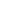 Print name (Last, First):_________________________     Date to be credited: __________   Grade: 6 7 8 9    Class:___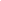 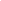 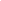 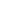 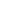 Current PE Activity:	 	Current PE Teacher:	AuCoin   NoelRMS PE Alternative Assignment Sheet – Mind MapMind Maps consist of a central word or concept.  Around the central word you draw 5 main ideas that relate to that word.  You then take each of those words and again draw at least 3 main ideas that relate to each of those words.  Take the PE class that you are in right now and create a mind map using the following criteria:Use just key words, or (wherever possible) imagesStart from the center of the page and work outward from thereMake the center a clear and strong visual image that depicts the general theme of the mapCreate sub-centers for sub-themesPut keywords on lines.  (This reinforces structure of notes).Print, rather than write in script.  It makes your ideas more readable and more memorable.  Lower case is more visually distinctive (and better remembered) than upper caseUse color to depict themes, associations, and to make ideas stand outPut ideas down as they occur and wherever they fit, don’t judge or hold backBe creative – Creativity aids in memorizationMUST USE P.E. SUBJECT MATTER!!!USE TEMPLATE ON BACK TO COMPLETE ASSIGNMENT!!!!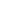 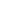 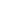 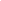 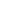 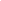 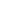 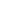 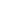 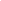 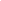 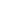 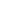 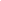 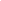 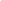 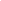 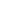 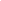 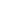 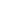 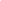 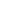 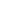 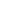 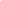 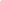 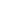 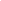 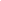 